==	· ·····--- ·- -----131-,36   1003   13135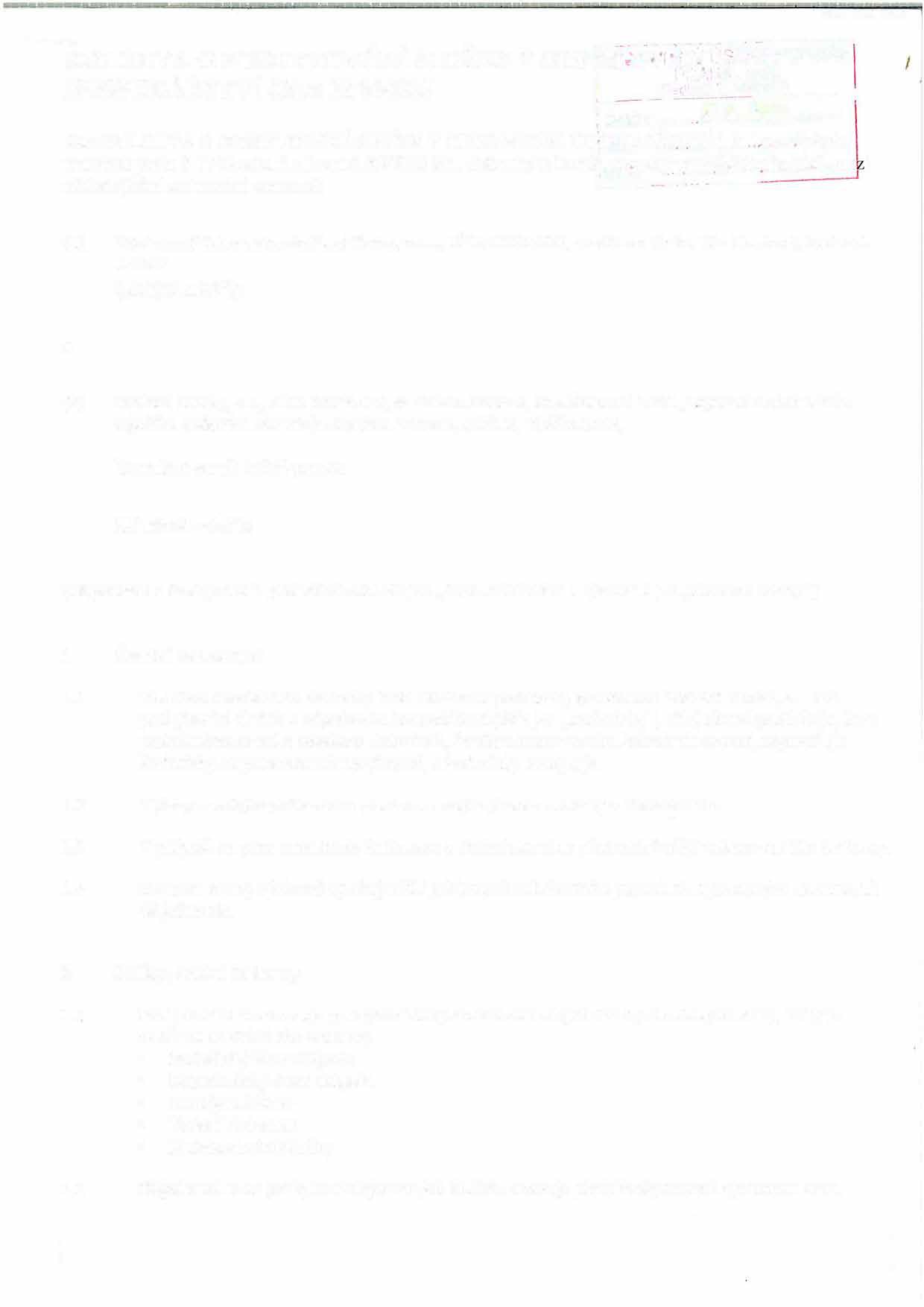 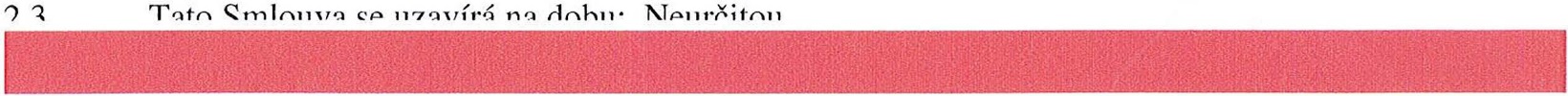 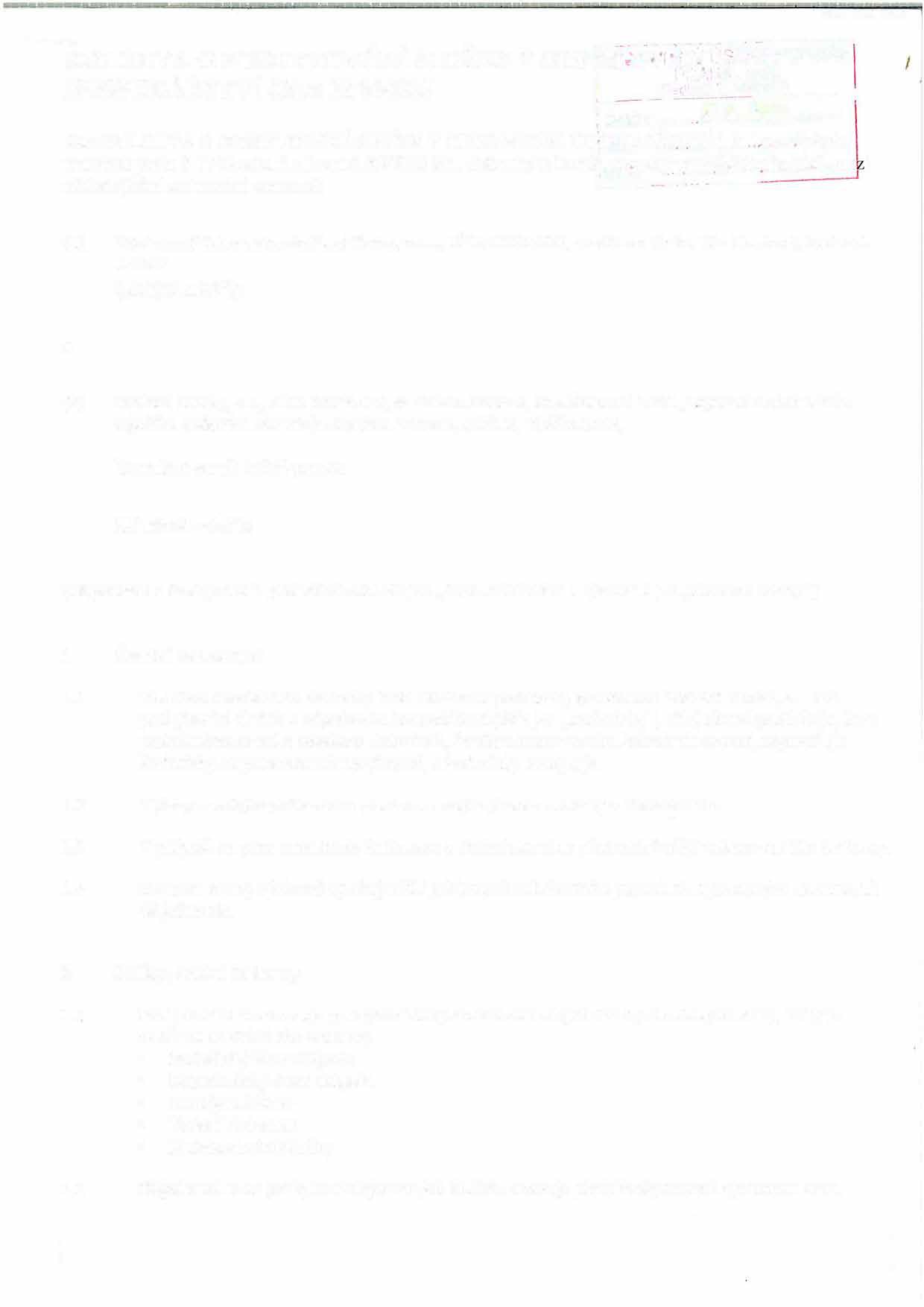 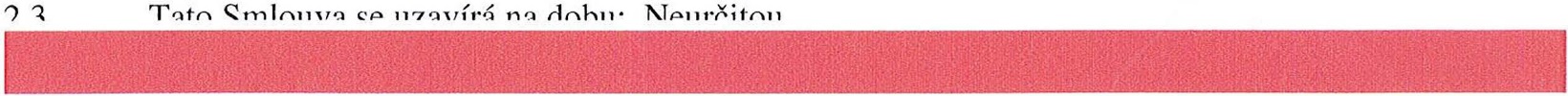 SMLOUVA o POSKYTOVÁNÍ SLUŽEB v ODPw}(jov·É. M. . .  .'::;.....,T' v,\.Vv._IP.  OTRA\/.HOSPODARSTVI číslo: Z0044025	l	:·'.,111\JV{  i, Pra�-a= -'-'10__-i;-i�ujlc�  .�....  t'.}:. -��- · · · · · · · · · Tato SMLOUVA O POSKYTOVÁNÍ SLUŽEB V ODPADOVÉM HOSJ?.OPÁŘSTVÍ.(,,Smlou:va'.'} bylauzavřena podle § 1746 odst. 2 zákona č. 89/2012 Sb., občanský zákoní�, tflt.:1.-?ěI)f p0z:4ěHf�b. předpisů,.me  i následujícími smluvními stranami:(1)		Výzkumný ústav potravinářský Praha, v.v.i., IČO: 00027022, se sídlem Praha 10 - Hostivař, Radiová 1285/7(,,Objednatel");aPražské služby, a.s., IČO: 60194120, se sídlem Praha 9, Pod Šancemi 444/1, zapsaná v obchodním rejstříku vedeném Městským soudem v Praze, oddíl B, vložka 2432,Kontaktní email: xxxxxxxxxxxxxx(,,Poskytovatel");(Objednatel a Poskytovatel jednotlivě dále též jen „Smluvní strana" a společně jen „Smluvní strany");Úvodní ustanoveníNedílnou součást této Smlouvy tvoří Obchodní podmínky společnosti Pražské služby, a.s. pro poskytování služeb v odpadovém hospodářství (dále jen „Podmínky"). Objednatel prohlašuje, že se podrobně seznámil s obsahem Podmínek, že všem ustanovením Podmínek rozumi, nepovažuje Podmínky za jednostranně nevýhodné, a Podmínky akceptuje.Výrazy s velkým počátečním písmenem mají význam uvedený v Podmínkách.V případě rozporu mezi touto Smlouvou a Podmínkami se přednostně užijí ustanovení této Smlouvy.Smluvní strany výslovně vylučují užití jakýchkoliv obchodních podmínek a podobných dokumentů Objednatele.Služby, trvání Smlouvyl		Poskytovatel se zavazuje poskytovat Objednateli následující Služby dle Rozpisu ceny, který je nedílnou součástí této smlouvy:Periodický Svoz OdpaduNeperiodický Svoz OdpaduPronájem NádobVedení EvidenceNadstandardní Služby2.2	Objednatel se za poskytování sjednaných Služeb zavazuje platit Poskytovateli sjednanou cenu.n	--::r:e-:+ -:::::,n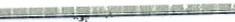 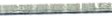 ...    .J	J.<.llV  t.JJI  J J V   U   V U.  .)i\.,,  UL U.V l J U   JJU. UVUU.   J. "I V   U   l  \.l  l  l  V    UCena za SlužbySmluvní strany sjed návají, že fakturační období za Služby je uvedeno  v Rozp is u ceny.Podrobný rozpis ceny za poskytování Služeb je obsažen Rozpis u ceny tvořícím přílohu této Smlouvy.Upozornční na některá ustanovení PodmínekSmluvní strany  vylučují užit í §  1799 a 1800 Občanského zákoníku.Poskytovate  l upozorňuje  Objednatele  na následující  ustanovení Podmínek:čl. 12 upravuj ící sankce;čl. 1 3 upravující trvání Smlouvy a možnosti jejího jednost ranného ukonč e n í;čl. 14 up ravující  možnost budoucí změny Podmínek;"''	I\čl.  15.7 upravující prodloužení promlčecí doby pro práva  Poskyt ova tele za  Objednatelem;čl. 15.12 upravující místní příslušno st so ud u pro řešení případných  sporů.Jestliže je Objednatel podleobec ně závazných právních předpisů (včetně zákona č. 340/2015 Sb., o registru smluv ) nebosvých interních předpist1, ne bointerních  předpist1 nadří zené organizace,povinen zveřejnit Smlouvu  ne bo  některé  údaje o Smlouvě,  Poskytovatel  úděluje  Objednat eli souhlas s ta kovým zveřejněním v rozsahu vyžadovaném  přísluš nými předpisy .V Praze dne 1 9 . 2. 2020V Praze dne   , 6_ 	'2_-()Z_.O_Pražské služby, a. s.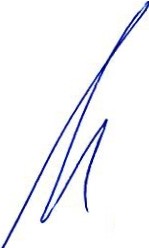 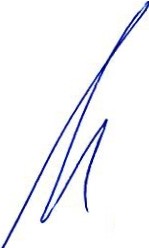 Výzkumný ústav potravinářský Praha, v.v.i.Podpis: 	_ xxxxxxxxxxxx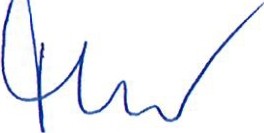 Podpis:_  _,  Jméno: Fun kce: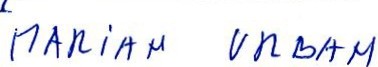 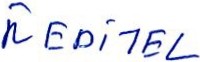 _   _   _  _l/ražské služby, a.s.Pod Šance mi 444/ I 18077    Praha 9IČ: 60 1 94 1 20DIČ: CZ60194 120c- mailxxxxxxxxxxxxxxxxxxx=Rozpis ceny číslo:	Z0044025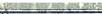 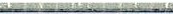 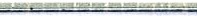 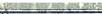 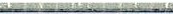 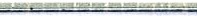 příloha smlo uvy  pro periodický svoz odpadu,	ípronájem nádob, vedení evidence a nadsta ndardní službyObjednatelVýzkumný ústav potravinářský Praha, v.v.i. Radio vá 1 285/7I 02  3 1 Praha IO - Host ivařIČ: 000270 22 DIČ: CZ00027022Výzkumný ústav potravinářský Praha, v.v. i. Radio vá 1 285/7102  3 1 Praha IO - Hostiva řObjednávka/  smlo uva  č.:Smlo uva od: O 1 .04.2020	S mlo uva do:Objekt specifikovaný:Radio vá 1 285 /7, HOSTIVAŘMísto přistavení nádob:RADIOVÁ  1285/7Pozn.:Uvede né ce ny jsou bez DPHZpůso b platby: Faktu ra Če tnos t  platby: RočníPlatno s t od: O1. 04 . 20 2 0V Praze cin e: 1 9.02. 2020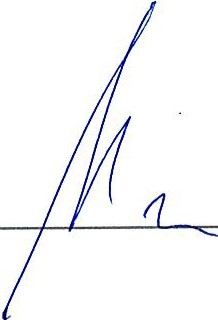 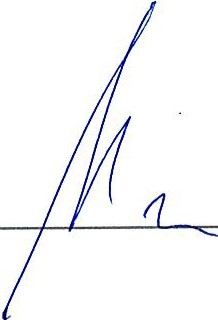 /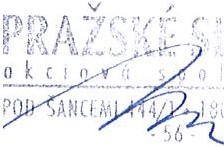 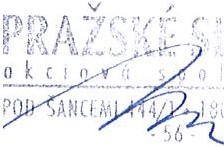 Po s kyto vat el	Objedna te l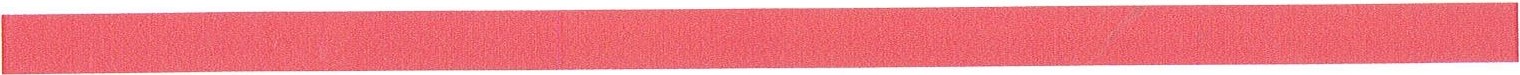 Objem nádoby/ četnost svozu, očet, ksj ednotko vá cena Kč/rok.elkově Kč/rokelkově Kč/rokobdobí odobdobí closezónasezónakód odpadu / název odpadukód odpadu / název odpaduschody/ metry1100  I - lx  týd něI11 400,0(11 400 ,oap 1.04.2020150I OI   Papírové a lepenkové obaly150I OI   Papírové a lepenkové obaly0/01100 I - I x za 2 týdnyI7 562,0(7 562,007 562,000 1.04.2020150 10 2 Plastové obaly0101100 I - l x týdn ě?14 597,0(29 194 , 000 1.04.202029 194 , 000 1.04.202029 194 , 000 1.04.202000301 Směsn ý k omun ální odpad00301 Směsn ý k omun ální odpad010